„Europejski Fundusz Rolny na rzecz Rozwoju Obszarów Wiejskich: Europa inwestująca w obszary wiejskie”.Instytucja Zarządzająca Programem Rozwoju Obszarów Wiejskich na lata 2014-2020 – Minister Rolnictwa i Rozwoju Wsi.Operacja współfinansowana ze środków Unii Europejskiej w ramach Schematu II  Pomocy Technicznej „Krajowa Sieć Obszarów Wiejskich” Programu Rozwoju Obszarów Wiejskich na lata 2014-2020.FORMULARZ   ZGŁOSZENIOWYOd pomysłu do zmiany. Konferencja Sieciująca LGD: Promocja i Współpraca Regionalna i Międzyterytorialna.18-19 październik 2018r.Podpis 1)2) ………………………...……………………………………….1) Szanowni Państwo,W związku ze zmianą przepisów dotyczących ochrony danych osobowych, tj. wejściem w życie Rozporządzenia Parlamentu Europejskiego i Rady (UE) 2016/679 z dnia 27 kwietnia 2016 r. w sprawie ochrony osób fizycznych w związku z przetwarzaniem danych osobowych i w sprawie swobodnego przepływu takich danych oraz uchylenia dyrektywy 95/46/WE informujemy, że aktualizacji uległy zasady przetwarzania przez nas Państwa danych osobowych.Zgodnie z art. 13 ust. 1-2 rozporządzenia Parlamentu Europejskiego i Rady (UE) 2016/679 z 27.04.2016 r. w sprawie ochrony osób fizycznych w związku z przetwarzaniem danych osobowych i w sprawie swobodnego przepływu takich danych oraz uchylenia dyrektywy 95/46/WE (Dz.Urz. UE L 119, s. 1) – dalej RODO - informujemy, że:I.    Administrator danych osobowychAdministratorem Pani/Pana danych osobowych zebranych w procesie realizacji operacji jest Lokalna Grupa Działania – Puszcza Knyszyńska, ul. Piłsudskiego 17, 16-030 Supraśl,e-mail: lgd@puszczaknyszynska.orgoraz po ich przekazaniu wraz z wnioskiem o refundację Marszałek Województwa Podlaskiego w Białymstoku, Urząd Marszałkowski Województwa Podlaskiego, ul. Kardynała Stefana Wyszyńskiego 1,15-888 Białystok, tel. +48 (85) 66 54 549, e-mail: kancelaria@wrotapodlasia.pl, www.bip.umwp.wrotapodlasia.pl. II.    Inspektor Ochrony DanychW Lokalnej Grupie Działania – Puszcza Knyszyńska oraz w Urzędzie Marszałkowskim Województwa Podlaskiego wyznaczono Inspektora Ochrony Danych, z którym może się Pan/Pani skontaktować w sprawach ochrony swoich danych osobowych pisemnie na adres naszej siedziby lub siedziby Urzędu Marszałkowskiego Województwa Podlaskiego. III.   Cele i podstawy prawne przetwarzaniaJako administrator będziemy przetwarzać Pani/Pana dane osobowe w celu realizacji operacji, udokumentowania jej zrealizowania i otrzymania refundacji na podstawie Pani/Pana zgody (podstawa z art. 6 ust. 1 lit. a RODO).IV.   Okres przechowywania danych Pani/Pan dane osobowe będą przetwarzane do czasu osiągnięcia celu dla jakiego zostały pozyskane, przez okres przewidziany przepisami prawa w tym zakresie, w tym szczególnie przez okres przechowywania dokumentacji określony w przepisach i uregulowaniach wewnętrznych Lokalnej Grupy Działania – Puszcza Knyszyńska oraz Urzędu Marszałkowskiego Województwa Podlaskiego w zakresie archiwizacji dokumentów.V.    Odbiorcy danychOdbiorcami zebranych danych osobowych są: Marszałek Województwa Podlaskiego, Urząd Marszałkowski Województwa Podlaskiego w Białymstoku, ul. Kard. S. Wyszyńskiego 1, 15-888 Białystok i Agencja Restrukturyzacji i Modernizacji Rolnictwa, a także dane te mogą być przekazane innym podmiotom uprawnionym, jeżeli obowiązek taki będzie wynikać z przepisów prawa.VI.   Prawa osób, których dane dotyczą:Zgodnie z RODO, przysługuje Pani/Panu:na podstawie art. 15 RODO prawo dostępu do danych osobowych Pani/Pana dotyczących oraz otrzymania ich kopii;na podstawie art. 16 RODO prawo do sprostowania (poprawiania) Pani/Pana danych osobowych;na podstawie art. 18 RODO prawo żądania od administratora ograniczenia przetwarzania danych osobowych z zastrzeżeniem przypadków, o których mowa w art. 18 ust. 2 RODO;prawo do wniesienia skargi do Prezesa Urzędu Ochrony Danych Osobowych, gdy uzna Pani/Pan, że przetwarzanie danych osobowych Pani/Pana dotyczących narusza przepisy RODO;Jeżeli chce Pani/Pan skorzystać z któregokolwiek z tych uprawnień prosimy o kontakt z Inspektorem Ochrony Danych Osobowych wskazany w pkt. II lub pisemnie na adres naszej siedziby, wskazany w pkt I.Nie przysługuje Panu/Pani:     − w związku z art. 17 ust. 3 lit. b, d lub e RODO prawo do usunięcia danych osobowych;    − prawo do przenoszenia danych osobowych, o którym mowa w art. 20 RODO;    − na podstawie art. 21 RODO prawo sprzeciwu, wobec przetwarzania danych osobowych, gdyż podstawą prawną przetwarzania przekazanych danych osobowych jest art. 6 ust. 1 lit. a RODO.VII.  Informacja o wymogu/dobrowolności podania danychPodanie danych ma charakter dobrowolny, ale jest konieczne do przeprowadzenia ww. konferencji.VIII.  Zautomatyzowane podejmowanie decyzjiPani/Pana dane osobowe nie będą przetwarzane w sposób zautomatyzowany i nie będą profilowane.2) Wyrażam zgodę na wykorzystanie zdjęć z moim wizerunkiem przez Lokalną Grupę Działania – Puszcza Knyszyńska oraz Urząd Marszałkowski Województwa Podlaskiego, w materiałach informacyjnych i promocyjnych Portalu Informacyjnego Województwa Podlaskiego i Lokalnej Grupy Działania – Puszcza Knyszyńska oraz w druku (ustawa z dnia 04.02.1994 r. o prawie autorskim i prawach pokrewnych - Dz. U. z 2017 r. poz. 880 t. j. z dnia 05.04.2017 r.).Niniejsza zgoda stanowi zezwolenie na rozpowszechnianie wizerunku w rozumieniu art. 81 ustawy z dnia 1994 r. o prawie autorskim i prawach pokrewnych (Dz. U. z 2017 poz. 880 t.j. z dnia 05 kwietnia 2017 r.)Wypełniony formularz zgłoszeniowy prosimy przesłać skanem na adres e-mail: lgd@puszczaknyszynska.orgnajpóźniej do dnia 3 października 2018 roku do godz. 15.30. Operacja realizowana w partnerstwie ze Stowarzyszeniem UROCZYSKO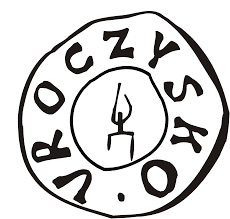 Imię i nazwiskoNazwa instytucji delegującejAdres instytucji delegującejLiczba lat stażu pracy w instytucjiLiczba lat stażu w temacie konferencjiE-mailTelefonNocleg z 18/19 października 2018r.                □ tak                                                 □ nie Wymagania specjalne (dieta, podjazd dla niepełnosprawnych, itp.)